		MK-3 İNTİQALLI ROTOR QURĞUSUИНДИВИДУАЛЬНЫЙ ПРИВОД РОТОРА MK-3MK-3 ROTOR DEVİCE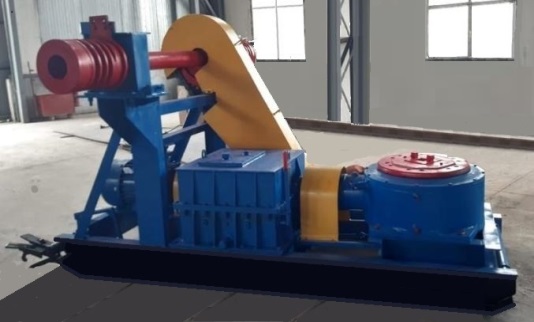 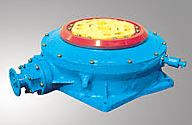 Sürətlər qutusu olan  MK-3 intiqallı rotor  qurğusu  neft və qaz quyularının cari və əsaslı  təmiri  zamanı  aşağıda sadalanan  işləri yerinə yetirmək üçün  təyin olunmuşdur:	a) rotora fırlanma hərəkətinin verilməsi –elektrik mühərriki ilə ;b)boruların bərkidilməsi-boşaldılması və açılıb–bağlanması – açar və sarğıların  köməkliyi ilə qaldırıb-endirmə prosesi zamanı;c) boruların və ağır hissələrin daşınması üçün müxtəlif  köməkçi işlərin yerinə yetirilməsi –sarğıların vasitəsi ilə Роторное устройство   МК-3 с коробкой скоростей предназначено для выполнения следующих работ при текущем и капитальном ремонте нефтяных и газовых скважин:a) давать вращательное движение ротору – от электродвигателя б) открытие труб - при подъеме и опускании ключей и катушекв) при выполнении различных вспомогательных работ при транспортировке труб и тяжелых деталей -  с помощью катушек в процессе подъема и спускаThe rotary device MK-3 with a gearbox is designed to perform the following works during the current and overhaul of oil and gas wells:a) give rotary motion to the rotor - from the electric motorb) opening pipes - when raising and lowering keys and spoolsc) when performing various auxiliary work during the transportation of pipes and heavy parts - using spools during lifting and loweringTəmir olunan  quyunun maksimal dərinliyi, mМаксимальная глубина ремонтируемой скважины, мMaximum depth of the well being repaired, m600÷1500 Qarmağa düşən yük, tЗагрузка  с помощью  крючка,тLoad catched by hook,t30Rotorun dövrlər sayının  yuxarı həddi, dövr/dəq                                                Верхний  предел  цикла  ротора, об/минUpper limit of rotor cycle, rp/m60 İşlək boru (kvadrat) üçün içlik,mmВкладыш для рабочей трубы (квадратный), ммUpper limit of rotor cycle: Stack for the working tube (square), mm80x80; 114x114Rotor                     masanın keçid diametri, mmРотор  R-400         диаметр прохода стола, ммRotor                      table passage diameter,mm400Sürətlər qutusu                        ötürmə gücü, kVtКоробка скоростей   SQ-28     мощность  передачи , kВтBox of speeds                            transmission power , kVt               28Sarğıların tipi :Тип катушки Coil type  180 mm olan şpil sarğacı;  180 мм. шпилевая катушка  180 mm. spire reelElektrik mühərriki  АИММ180М4У2,5      Gücü, kVtЭлектрический  двигатель                             Мощность, kВтElectric engine                                                  Power,  , kVt                                    30Fırlanma tezliyi, dövr/dəq                                                Частота вращения, об/минRotation frequency, rp/m1500МК-3 –ün əndazə ölçüləri ,mmMK-3 габаритные размеры, ммMK-3 overall dimensions,  mm3200x2450x1760Kütləsi, kqМасса, кгWeight,  kg3000 